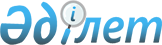 О признании утративщими силу Решение акима Карамуртского сельского Округа от 10 апреля 2015 года № 12 "Об устанновлении ограничительных мероприятий на улице Ш.Мирзалиева сельского округа Карамурт"Решение акима Карамуртского сельского округа Сайрамского района Южно-Казахстанской области от 26 июня 2015 года № 94      В соответствии со статьей 37 Закона Республики Казакстан "О местном государственном управлении и самоуправлении в Республики Казакстан", статьей 21-1 и 40 Закона Республики Казакстан "О нормативныз правовых актах" и на основании представления главного государственного ветеринарно –санитарного инспектора Сайрамсой районной территориальной инспекции Комитета ветеринарного контроля и надзора Министерства сельского хозяйства Республики Казакстан от 25 июня 2015 года № 01-04/131 аким Карамуртского сельского округа РЕШИЛ:

      1. Прзнать утратившим силу решения акима Карамуртского сельского округа от 10 апреля 2015 года № 12 "Об устанновлении ограничительных мероприятий на улице Ш.Мирзалиева сельского округа Карамурт" (зарегистирировано в Реестре государственной регистрации нормативных правовых актов от 22.04.2015 года № 3151).

      2. Контроль за исполнением настоящего решения оставляю за собой.


					© 2012. РГП на ПХВ «Институт законодательства и правовой информации Республики Казахстан» Министерства юстиции Республики Казахстан
				
      Аким Карамуртского

      сельского округа

А.Мамадабаев
